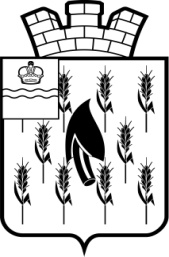 CОБРАНИЕ ПРЕДСТАВИТЕЛЕЙГОРОДСКОГО ПОСЕЛЕНИЯ "ПОСЕЛОК ВОРОТЫНСК"РЕШЕНИЕот      24  марта 2020г.                                                                                       №  06     Об утверждении перечняобъектов  в отношении которых планируется заключение концессионных соглашений в 2020г.      Руководствуясь Федеральным законом от 21.07.2005г. № 115-ФЗ (ред. от 29.07.2017г.) «О концессионных соглашениях», Федеральным законом от 06.10.2003 года № 131 – ФЗ «Об общих принципах организации местного самоуправления в Российской Федерации», Уставом городского поселения "Поселок Воротынск"Собрание представителей РЕШИЛО:1. 1. Утвердить перечень объектов, в отношении которых планируется заключение концессионных соглашений (далее – перечень), согласно приложению к настоящему решению.2. Разместить перечень в информационно-телекоммуникационной сети «Интернет» на сайте http://torgi.gov.ru и официальном сайте ГП "Поселок Воротынск" .    3. Настоящее решение вступает в силу со дня его принятия. и подлежит опубликованию.Глава городского поселения"Поселок  Воротынск"                                                                        О.И. ЛитвиноваПриложение к Решению Собрания представителейГП "Поселок Воротынск"от 2020г.Перечень объектов, в отношении которых планируется заключение концессионных соглашений№ п/пНаименование объектаХарактеристики объекта/технические параметры (протяженность, площадь, мощность и т.д.)Адрес объектаОбъекты водоснабжения1.Здание водонапорной станции18.5 кв.м. Калужская обл, п. Воротынск, ул. Шестакова2.Одноэтажное здание водонасосной станции 11подъема51.2 кв.м.Калужская обл, п. Воротынск, ул. Шестакова3.Сети холодного водоснабженияпрот. 5892.1 п.м.Калужская обл, п. Воротынск4.Наружная сеть водопроводапрот. 1631 п.м.Калужская обл, п. Воротынск5.Сети  водоснабженияпрот. 4675.47 п.м.Калужская обл, п. ВоротынскОбъекты водоотведения6.Сети  канализациипрот. 8538.67 п.м.Калужская обл, п. Воротынск7.Канализационные сетипрот. 9495.31п.м.Калужская обл, п. ВоротынскОбъекты теплоснабжения8.Здание котельной с оборудованием760 кв.м.Калужская обл, п. Воротынск, ул. 50 лет Победы д. 159.Сети теплоснабжения и горячего  водоснабженияпрот. 5295  п.м.Калужская обл, п. Воротынск10.Одноэтажное здание центрального теплового пункта438 кв.м.Калужская обл, п. Воротынск, ул. Шестакова д. 1511.Наружные тепловые сети (участок № 1)прот. 2668 п.м.Калужская обл, п. Воротынск12.Наружные тепловые сети (участок № 2)прот. 1831.5 п.м.Калужская обл, п. Воротынск13.Наружные тепловые сети (участок № 3)прот. 2148 п.м.Калужская обл, п. Воротынск14.Наружные  сети горячего водоснабжения (участок № 1)прот. 2668 п.м.Калужская обл, п. Воротынск15.Наружные  сети горячего водоснабжения (участок № 2)прот. 1831.5 п.м.Калужская обл, п. Воротынск16.Наружные  сети горячего водоснабжения (участок № 3)прот. 2148 п.м.Калужская обл, п. Воротынск